Педагогический совет
(из устава детского сада)5.11. В целях управления организацией образовательного процесса, развития содержания образования, реализации основной программы дошкольного образования, дополнительных образовательных программ, повышения качества обучения и воспитания детей, совершенствования методической работы Учреждения, а также содействия повышению квалификации его педагогических работников в Учреждении действует Педагогический совет.5.11.1. Педагогический совет является постоянно действующим, коллегиальным органом управления Учреждением, организуется в составе заведующего Учреждением, заместителя по учебной методической работе, всех педагогических работников, медицинских работников.5.11.2. На заседании Педагогического совета избираются председатель, заместитель председателя и секретарь Педагогического совета.5.11.3. Деятельность Педагогического совета основывается на принципах добровольности и безвозмездности участия в его работе, коллегиальности принятия решений, гласности.5.11.4. Члены Педагогического совета принимают участие в его работе на общественных началах.5.11.5. Основными задачами Педагогического совета являются: а) рассмотрение вопросов организации учебно-воспитательного процесса в Учреждении; б) изучение и распространение передового педагогического опыта; в) определение стратегии и тактики развития Учреждения;г) рассмотрение вопросов, связанных с поведением и обучением воспитанников.5.11.6. Основными функциями Педагогического совета являются: а) рассмотрение и обсуждение концепции развития Учреждения; б) рассмотрение и обсуждение планов учебно-воспитательной и методической работы Учреждения, при необходимости - плана развития и укрепления учебной и материально - технической базы Учреждения;в) рассмотрение состояния, мер и мероприятий по реализации федерального государственного образовательного стандарта дошкольного образования, в том числе учебно- программного, учебно-методического обеспечения образовательного процесса;г) рассмотрение состояния и итогов воспитательной работы Учреждения, заслушивание отчетов работы руководителей методических объединений и других работников Учреждения;д) рассмотрение состояния и итогов методической работы Учреждения, совершенствования педагогических и информационных технологий, методов и средств обучения и воспитания;е) заслушивание и обсуждение опыта работы педагогов в области новых педагогических и информационных технологий, авторских программ, учебных и методических пособий;ж) рассмотрение состояния, мер и мероприятий по совершенствованию экспериментальной работы Учреждения;з) рассмотрение и обсуждение вопросов, связанных с деятельностью структурных подразделений Учреждения, а также вопросов состояния охраны труда в Учреждении;и) рассмотрение вопросов повышения квалификации педагогических работников Учреждения, их аттестации, а в необходимых случаях и вопросов о соответствии их квалификации выполняемой ими работе в Учреждении; внесение предложений о поощрении педагогических работников Учреждения;к) рассмотрение вопросов и материалов самообследования Учреждения при подготовке его к лицензированию;л) определение направления образовательной деятельности Учреждения;м) отбор и утверждение образовательных программ для использования в образовательной деятельности Учреждения;н) рассмотрение вопросов организации платных образовательных услуг в Учреждении;о) заслушивание отчетов заведующего Учреждением о создании условий для реализации образовательных программ в Учреждении.5.11.7. Педагогический совет обеспечивает:а) использование современных педагогических и управленческих технологий в повседневной деятельности работников Учреждения;б) повышение профессионального уровня педагогических работников; в) инновационное развитие Учреждения.5.11.8. Педагогический совет организует: а) культурно-педагогическое пространство для профессионального совершенствования педагогов;б) взаимодействие структурных подразделений Учреждения и педагогических работников Учреждения.5.11.9. Педагогический совет утверждает:а) кандидатуры для награждения государственными, ведомственными, отраслевыми наградами; б) кандидатуры для награждения Почетными грамотами Губернатора Тюменской области, Тюменской областной Думы, Тюменской городской думы, Администрации города Тюмени.5.11.10. Работу Педагогического совета организует председатель Педагогического совета. Председатель Педагогического совета созывает его заседания, председательствует на них и организует ведение протокола.В отсутствие председателя Педагогического совета его функции осуществляет заместитель председателя Педагогического совета.5.11.11. Из состава Педагогического совета избирается открытым голосованием секретарь. Секретарь Педагогического совета принимает и регистрирует материалы, представленные на заседание Педагогического совета, ведет протокол заседания Педагогического совета.5.11.12. План работы Педагогического совета составляется на учебный год, рассматривается на заседании Педагогического совета и утверждается приказом заведующего Учреждением.5.11.13. Заседания Педагогического совета проводятся по мере необходимости, но не реже одного раза в квартал.5.11.14. Заседание Педагогического совета созывается его председателем по собственной инициативе, а также по требованию члена Педагогического совета.5.11.15. Заседание Педагогического совета является правомочным, если все члены Педагогического совета извещены о времени и месте его проведения и на заседании присутствует более половины членов Педагогического совета.На заседании Педагогического совета с правом совещательного голоса могут присутствовать по приглашению иные работники Учреждения, родители (законные представители) воспитанников.5.11.16. Решение Педагогического совета считается принятым, если за него проголосовало большинство его членов.5.11.17. Каждый член Педагогического совета обладает одним голосом. В случае равенства голосов решающим является голос председательствующего на заседании.5.11.18. Решения, принятые по вопросам, указанным в подпунктах «б» - «г», «и», «м» - «о» пункта 5.11.6, пункте 5.11.9 настоящего устава и не противоречащие законодательству, являются обязательными для Учреждения.5.11.19. Решения, принятые по остальным вопросам, указанным в пункте 5.11.6 настоящего устава принимаются в форме рекомендаций и иных актов, не имеющих правового характера. Решение Педагогического совета по данным вопросам может являться основанием для подготовки приказа заведующего Учреждением.5.11.20. Решения Педагогического совета по вопросам, отнесенным к его компетенции, оформляются протоколом, подписываемым председателем и секретарем Педагогического совета.В каждом протоколе указывается его номер, дата заседания Педагогического совета, количество присутствующих, повестка заседания, краткая, но ясная и исчерпывающая запись выступлений и принятое решение по обсуждаемому вопросу.5.11.21. Протоколы Педагогического совета включаются в номенклатуру дел 
Учреждения. Протоколы заседаний Педагогического совета доступны для ознакомления всем членам Педагогического совета, а также иным лицам (работникам Учреждения, родителям (законным представителям) воспитанников).5.11.22. По вопросам, обсуждаемым на заседаниях Педагогического совета, выносятся решения с указанием сроков исполнения и лиц, ответственных за исполнение.5.11.23. Председатель Педагогического совета организует систематическую проверку выполнения принятых решений и итоги проверки ставит на обсуждение Педагогического совета.5.11.24. Член Педагогического совета имеет право:а) принимать участие в обсуждении и принятии решений Педагогического совета, выражать в письменной форме свое особое мнение, которое приобщается к протоколу заседания Педагогического совета;б) требовать от администрации Учреждения предоставления всей необходимой для участия в работе Педагогического совета информации по вопросам, относящимся к компетенции Педагогического совета.5.11.25. Каждый член Педагогического совета обязан посещать все заседания 
Педагогического совета, принимать активное участие в его работе, своевременно и точно выполнять возлагаемые на него поручения.5.11.26. Педагогический совет несет ответственность за своевременное принятие и 
выполнение решений, входящих в его компетенцию, заведующий Учреждением вправе самостоятельно принимать решение в случае отсутствия решения Педагогического совета в установленные сроки.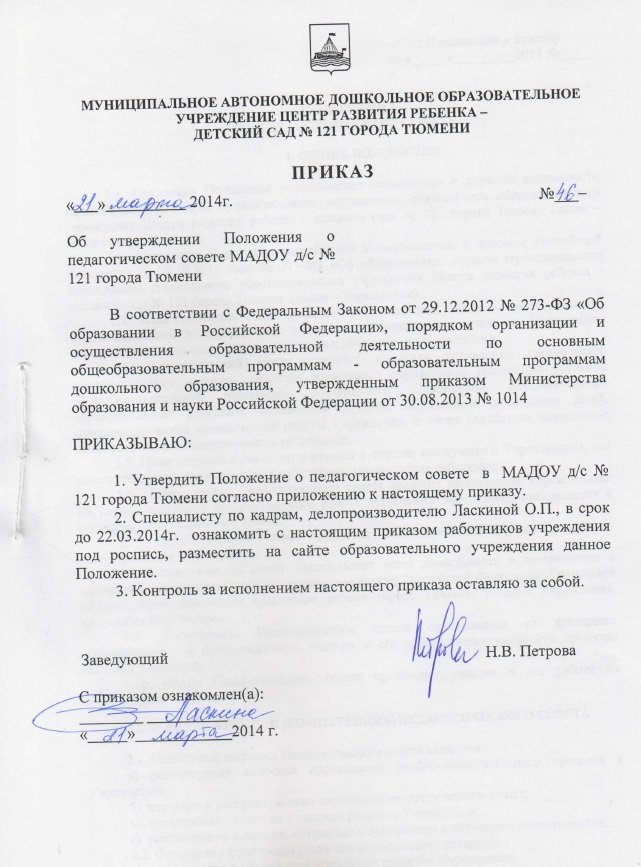 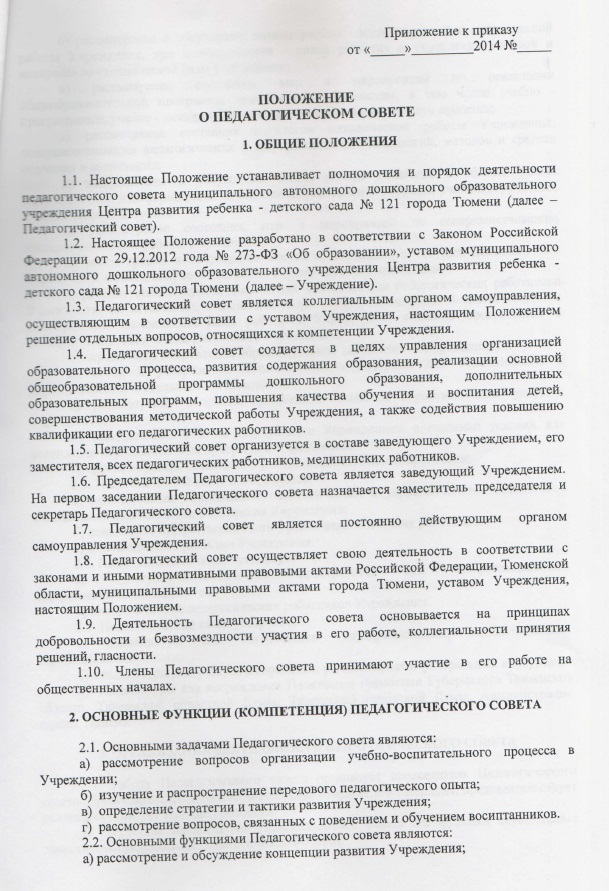 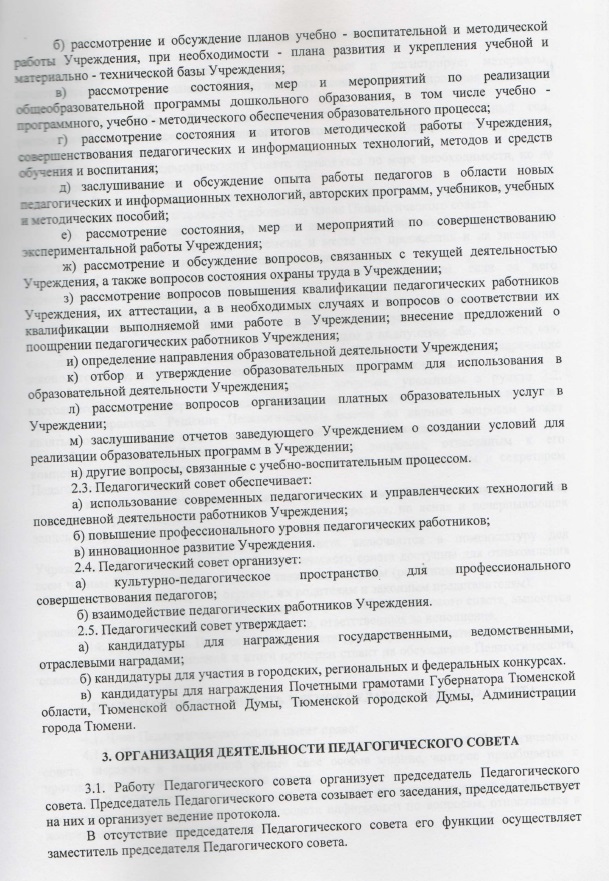 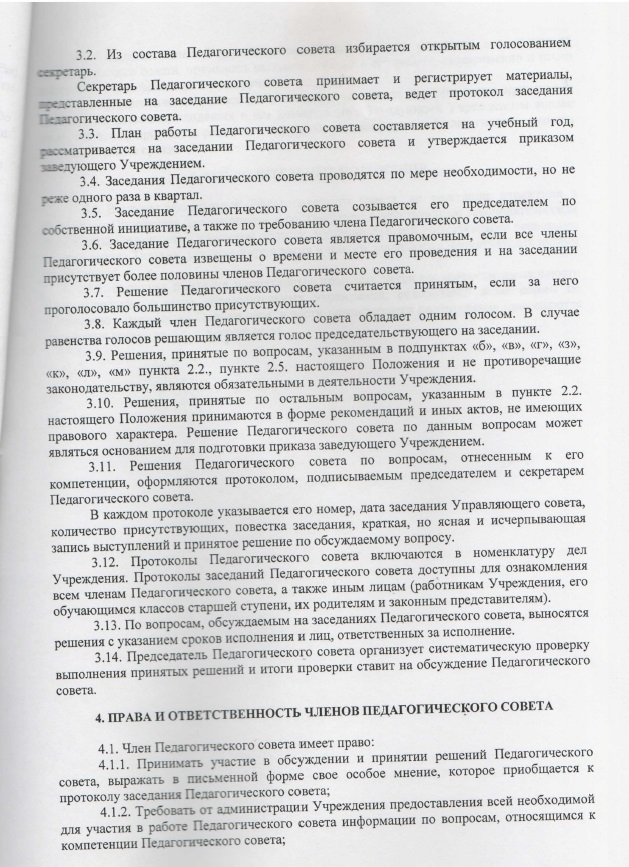 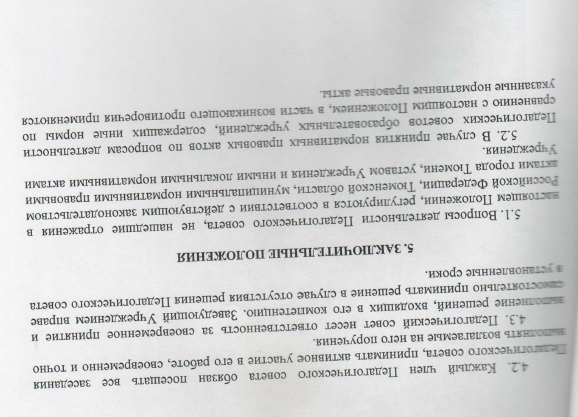 